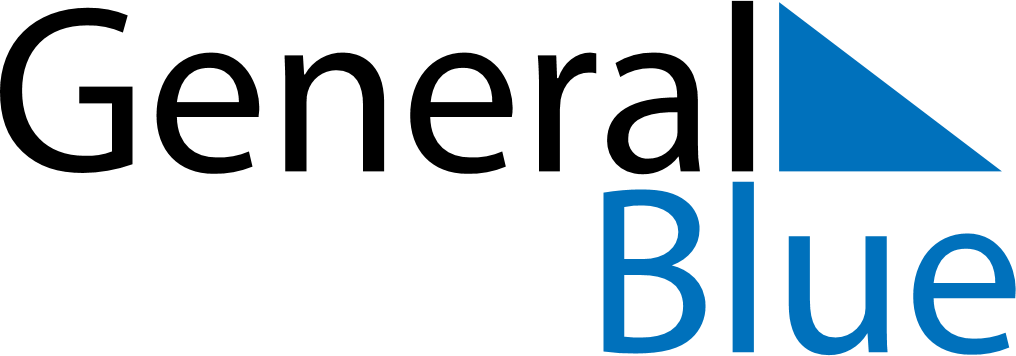 June 2022June 2022June 2022June 2022GuamGuamGuamMondayTuesdayWednesdayThursdayFridaySaturdaySaturdaySunday1234456789101111121314151617181819Juneteenth
Father’s Day2021222324252526Juneteenth (substitute day)27282930